          Tu  -  TERZA UNIVERSITÀ -  2023/24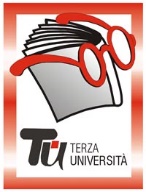                                                            Bergamo - PRIMA FASECalendario  Modulo  n°20SI FA PRESTO A DIRE “FANTASTICO” (NUOVO) DocenteAlessandra PozziGiornoMercoledìOrario15.00-17.15PeriodoDal 4 ottobre al 29 novembre 2023 (8 incontri - € 32,00)SedeSocial Domus, via XXIV Maggio 32 -Piazzetta MarcovigiArgomentoLETTERATURA (max 60)PresentazioneA partire dal confronto tra le modalità della letteratura fantastica ottocentesca e quelle specificamente novecentesche emerge la nozione di “modo” fantastico. Più che un genere a sé stante è un modo che la letteratura propone per scardinare le consuete categorie del reale ed esplorare nuove strategie di rappresentazione, capaci di esorcizzare le paure e la drammaticità della vita. Si passeranno in rassegna testi di autori del Novecento (Calvino, Ortese, Buzzati… e altre sorprese) che hanno saputo spingersi oltre il reale, esplorando ciò che brulica appena sotto la crosta di quel che è apparentemente noto. Da lì si intravede la parte oscura dell’umano.  Tutor104.10.2023Il “modo” fantastico. Il passaggio tra Ottocento e Novecento211.10.2023Tra parentesi: Kafka e Borges318.10.2023Un “certo” Calvino425.10.2023Buzzati508.11.2023Levi615.11.2023Manganelli722.11.2023Tabucchi829.11.2023Scienziati pazzi